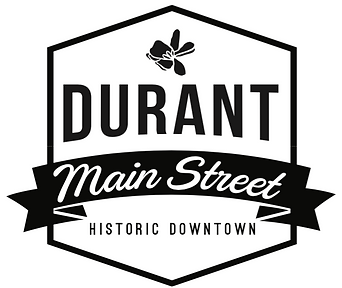 Complimentary Beverage License Reimbursement GrantDurant Main Street will reimburse half of your Complimentary Beverage License fee (up to $50) upon  completion of your participation in one Durant Main Street Sponsored Wine Walk.Applicants can apply 1 time per year and must participate in at least one Wine Walk Fundraiser per year to receive the grant.Applicants must be a Durant Main Street MemberName:____________________________________________________________Business Name:_____________________________________________________Complimentary Beverage License # and expiration date:_____________________Signature:__________________________________________________________Please attach a copy of your Complimentary Beverage License.We do recommend applying for your license as soon as possible as they take 6-8 weeks to process.  Your application must not be completed on-line.